Sustainable Small Acreage Farming & Ranching 2020: Whole Farm Planning Workshop                                      Exercise 2Taking Stock. Evaluate the resources available to you when considering the possibilities.   Check or make a notation in each square if you have access to this resource.  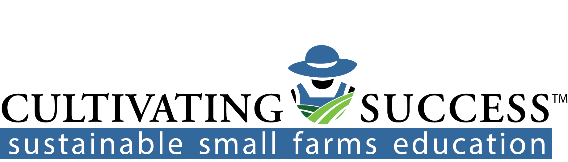 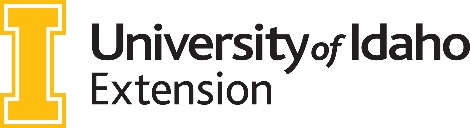 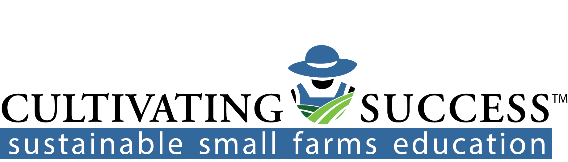 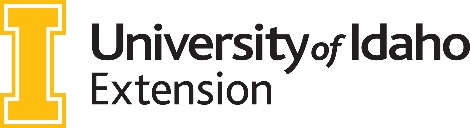 PHYSICAL RESOURCES MARKET RESOURCES MANAGEMENT AND LABOR FINANCIAL  RESOURCES Available Acres Nearest City Management  Cash IrrigationNearest Town On Farm Labor Savings Cropland Road Frontage Labor Pool Personal Credit Pasture On Site Retail Employee Benefits Commercial Credit Fencing Dry Storage MENTORING & TRAINING RESOURCES University of Idaho Extension MENTORING & TRAINING RESOURCES University of Idaho Extension Buildings Cold Storage Farmer Mentor Farmer Mentor Machinery & Equipment Processing or Slaughter 